Y1 Home Learning  Beech, Lime and Willow ClassRead at least 3 times a week please initial and or comment in your child’s reading diary each time they read to you.Read and spell these words: You could cut them out and make flash cards. We will find out in school how many your child can spell at the end of the term.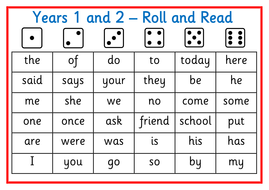 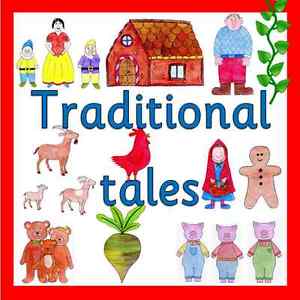 How many traditional tales do you know?Can you retell a story to your family?Write or draw a story map of your favourite traditional tale.  We look forward to seeing them all.Clever Countinghttps://www.bbc.co.uk/teach/supermovers/ks1-maths-number-patterns-with-maggie-magpie/zvv7rj6Count in groups of 2, 5, and 10.Count objects by grouping them in 2s, 5s and 10s.  Count 2p, 5p and 10p coins.Be great sharing friendsMake equal groups by sharingEg. Share muffins, sweets, grapes equally between 2 plates.Help with the laundryHow many equal groups of 2 can you make using socks or gloves? https://www.topmarks.co.uk/ordering-and-sequencing/caterpillar-ordering